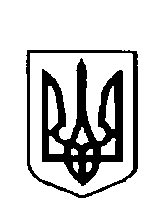 Україна                     ВАРКОВИЦЬКА сільська рада ДУБЕНСЬКОГО району РІВНЕНСЬКОЇ областіВОсьме скликання(п’ятнадцята  сесія) рішення Про надання дозволу на виготовлення технічної документації із землеустрою гр.Парфенюку В.А. щодо встановлення (відновлення) меж земельних ділянок  в натурі (на місцевості) для ведення особистого селянського господарства на земельну частку (пай).	Розглянувши заяву громадянина Парфенюка Віктора Андрійовича жителя с.Жорнів  про надання дозволу на виготовлення технічної документації із землеустрою щодо встановлення (відновлення) меж земельних ділянок в натурі (на місцевості) для ведення особистого селянського господарства у власність взамін втраченого сертифіката на право на земельну частку (пай) серії РВ № 0101637 із земель колективної власності колишнього КСП "Жорнівське" керуючись ст.ст. 5,7,9 Закону України «Про порядок виділення в натурі (на місцевості) земельних ділянок власникам земельних часток (паїв)», Законом України «Про землеустрій», ст..26 Закону України «Про місцеве самоврядування в Україні»,  сільська радаВ И Р І Ш И Л А:  1. Надати дозвіл громадянину Парфенюку Віктору Андрійовичу на виготовлення технічної документації із землеустрою щодо встановлення (відновлення) меж земельних ділянок в натурі (на місцевості) у власність взамін втраченого сертифіката на право на земельну частку (пай) серії РВ № 0101637  в масиві № 9 (рілля), ділянка № 236 та в масиві № 23 (кормові угіддя), ділянка № 236 для ведення особистого селянського господарства  із земель колишнього КСП "Жорнівське" на території Варковицької сільської ради.
2. Громадянину Парфенюку Віктору Андрійовичу укласти договір із землевпорядною проектною організацією на виготовлення вищезгаданої технічної документації та після виготовлення подати її на розгляд та затвердження сесії сільської ради.
3. Контроль за виконання даного рішення покласти на землевпорядника сільської ради.Сільський   голова                                               Юрій ПАРФЕНЮК 24 грудня 2021  року№    668    